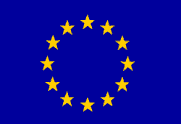 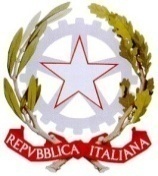 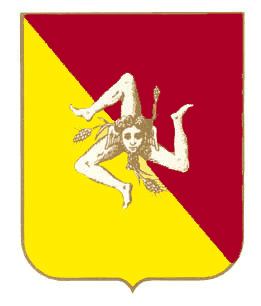 MINISTERO DELL’ISTRUZIONE , DELL’UNIVERSITA’ E DELLA RICERCAISTITUTO D’ISTRUZIONE SUPERIORE “FRANCESCO FERRARA” C. M.: TPIS02600N    Sezioni Associate: I.T.S.E.  TPTD02601X –  I.P.S.I.A-I.P.S.S. TPRI026019 –-  Via San Pio di Pietrelcina, 6 – 91026 Mazara del Vallo (TP)  Telefoni Sede: Presidenza 0923/931055  Segreteria 0923/941946 –  Fax 0923/908510  - IPSIA-I.P.S.S. Tel. 0923 944548 – Cod .Fisc. 910308040812 –  Cod. Fattura : UF3D7Y - Web: www.iisferraramazara.it     E-mail: tpis02600n@istruzione.it – E-mail posta certificata.: tpis02600n@pec.istruzione.it ;  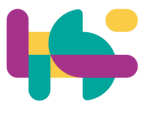 CONTRATTO DI COMODATO DEI LIBRI DI TESTOCon la presente scrittura privata tra l’Istituto Superiore” F. Ferrara”, con sede in Mazara del Vallo , via San Pio di Pietrelcina , Codice Fiscale  910308040812, qui rappresentata dal Dirigente Scolastico Dott.ssa Caterina Licia Ingrasciotta ,- denominato in seguito comodante o Istituto-   e  il/la Signor/Signora ………………………………………………… nato/a ……..………………………………………prov(……….) il …………………… Residente a ....……………………………….Via ……………………:…..………………….n…….. genitore dell’alunno/a ……………….…………………………………………..  frequentante la CLASSE ………SEZ…. di questo Istituto - denominato in seguito comodatario-PREMESSOche è nella facoltà della Scuola, per assicurare il diritto allo studio, concedere agli alunni, in uso gratuito, beni mobili e libri; si conviene e si stipula quanto segue:Art. 1- OGGETTO E SCOPOL’Istituto concede al comodatario di cui sopra, che accetta, i libri di testo e  i sussidi didattici come individuati nell’elenco testi, che costituisce parte integrante del presente contratto, affinché il/la proprio/a figlio/a se ne serva a titolo gratuito per tutto il periodo di utilizzo dei testi scolastici. ART. 2- OBBLIGHI DEL COMODATARIO Il comodatario si obbliga a custodire e a servirsi delle cose date in comodato con la diligenza del “buon padre di famiglia” impegnandosi a non cederne a terzi la detenzione, a non segnarli in modo permanente, né con penne, né con evidenziatori e a non  farne uso diverso da quello pattuito .Il comodatario si impegna al termine dell’utilizzo dei testi scolastici, entro il mese di giugno del corrente anno scolastico a restituire il materiale ricevuto nello stato in cui viene attualmente consegnato, salvo il normale deterioramento per effetto dell'uso. Lo stato di conservazione sarà valutato a insindacabile giudizio del personale amministrativo e/o docente delegato al servizio libri di testo. Qualora fosse rilevato un ingiustificato deterioramento e/o manomissione del bene, l’istituto, ai sensi del C.C. art. 1803 e successivi, addebiterà allo studente e alla sua famiglia (a titolo di risarcimento) una quota pari all’intero prezzo sostenuto dall’Istituto al momento dell’acquisto per il primo anno di vita dei libri, al 70% per gli anni successivi.ART. 3 – CAUZIONESi dà atto che il comodatario, a garanzia degli obblighi assunti col presente atto, ha costituito la prescritta cauzione dell’importo pari ad € 30,00 (Trenta/00), che verrà restituita, previa domanda scritta, alla riconsegna dei libri, qualora questi vengano resi in buono stato di conservazione.ART. 3 - DISCIPLINA DEL CONTRATTO II presente contratto è disciplinato per tutto quanto non espressamente previsto dagli artt. 1803 e ss. del Codice Civile alle quali le parti si rimettono.Mazara del Vallo…………………………………..IL COMODANTE									             IL COMODATARIO                                                                                                                DIRIGENTE SCOLASTICOCaterina Licia Ingrasciotta 